Муниципальное бюджетное  учреждение дополнительного образования«Детская школа искусств № 17» городского округа Самара (МБУ ДО «ДШИ № 17» г.о.Самара)443079, г.Самара, ул.Гагарина 58, тел(факс) 260-83-01«О приёмной комиссии»На основании приказа № 45 от 27.03.2018 г. «Порядок приёма в МБУ ДО «ДШИ № 17» г.о. Самара на 2018-2019 учебный год»ПРИКАЗЫВАЮ:Создать приёмную комиссию для приема документов поступающих в Школу и зачисления в состав обучающихся детей, прошедших по конкурсу:Председатель комиссии – Балашова И.А.,  Директор Школы;секретарь комиссии – Пшенина Д.А., техник- программист;Члены комиссии:  Рыбалкина И.В. – педагог дополнительного образования;Ценева Е.С.  педагог дополнительного образования;Савинова Е.В.  педагог дополнительного образования;Блохина А.А.  педагог дополнительного образования;Ягафарова О.В. – педагог-психолог. 2. Осуществить прием заявлений от родителей (законных представителей) в период с 16.04.2018 г. по 25.05.2018 г.3. Определить график работы приёмной комиссии: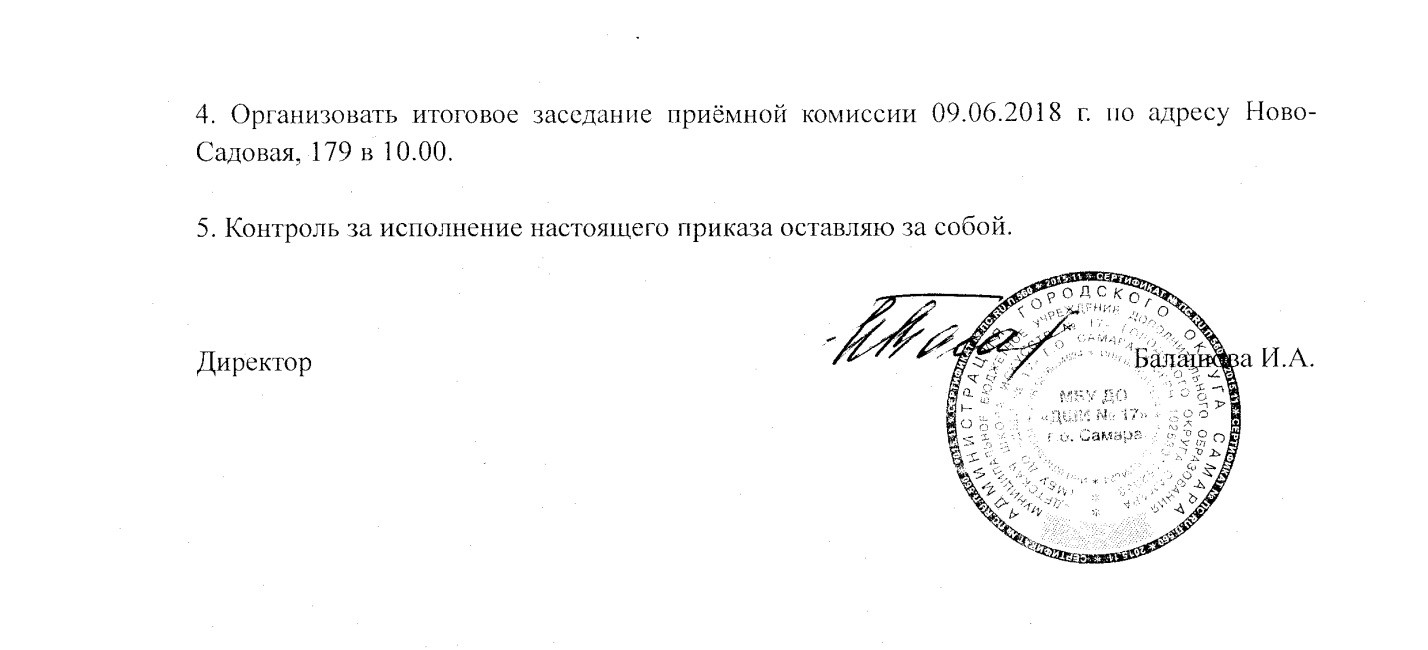                                                  ПРИКАЗНомер Дата составления                                                 ПРИКАЗ4628.03.2018Члены комиссии (телефон) Адрес  работы комиссииДни работы комиссии Время, кабинет Рыбалкина И.В. Тел. 89272053930Гагарина, 58средас 10.00 до 17.00 каб. «Хоровой класс» Ценева Е.С. Тел. 89053016738МБОУ Школа № 16 (Ново-Садовая, 26А) Вторникс 13.00 до 17.00 каб. № 403Савинова Е.В.Тел 89371739559МБОУ Школа № 58 (Лукачева, 17) Понедельникс 09.00 до 17.00 каб. № 108Савинова Е.В.Тел 89371739559Ново-Садовая, 179 Пятница с  14.00 до 17.00 каб. № 2  Блохина А.А.Тел. 89874438277МБОУ Школа № 20,46 (Академика Павлова, 85)Четвергс 11.00 до 17.00 каб. № 1